ProjektZałącznik Nr 5 do Szczegółowych Warunków Konkursu Ofert z dnia 10.01.2018 r.Umowa o udzielanie świadczeń zdrowotnychzawarta w dniu ………………………….. 2018 roku, w Krakowie, pomiędzy:Szpitalem   Miejskim   Specjalistycznym  im.  Gabriela  Narutowicza  w  Krakowie, 31-202 Kraków, ul. Prądnicka 35-37 NIP 9451932621, REGON 357207664, wpisanym do Rejestru Stowarzyszeń, innych organizacji społecznych i zawodowych, fundacji, publicznych zakładów opieki   zdrowotnej   prowadzonego   przez   Sąd   Rejonowy   dla  Krakowa  –  Śródmieścia w Krakowie, XI Wydział Gospodarczy KRS 0000024083 reprezentowanym przez:Dyrektora – dr n. med. Renatę Godyń – Swędziołzwanym dalej „Udzielającym zamówienia”a……………………………………………………………………………………………………………………………………………… z siedzibą …………………………………………………………………………….…. wpisaną do Rejestru przedsiębiorców prowadzonego przez Sąd Rejonowy dla ………... Wydział Gospodarczy - Krajowego Rejestru Sądowego pod numerem KRS wpisaną do Rejestru podmiotów wykonujących działalność leczniczą prowadzonego przez ………………………………. pod numerem ……………..………, posiadającą nr NIP ……………………….., REGON ……………………… reprezentowaną przez:………………………………………………………………………………………………………………………………………………zwaną dalej „Przyjmującym zamówienie”Na podstawie art. 26 i 27 ustawy z dnia 15 kwietnia 2011 roku o działalności leczniczej (t.j. Dz. U. z 2016 r., poz. 1638 z póź. zm.) oraz wyników przeprowadzonego konkursu ofert na udzielanie świadczeń zdrowotnych, Strony zawierają umowę następującej treści:§ 1Udzielający zamówienia zleca, a Przyjmujący zamówienie przyjmuje obowiązek udzielania świadczeń zdrowotnych polegających na zabezpieczeniu pacjentów Udzielającego zamówienia w ramach dyżurów pełnionych przez lekarzy przez niego wskazanych w formularzu oferty, według potrzeb Udzielającego zamówienia i harmonogramu, o którym mowa w § 2 ust. 4 umowy.Miejscem udzielania świadczeń zdrowotnych w ramach pełnionych dyżurów medycznych jest Oddział Otolaryngologii Szpitala Miejskiego Specjalistycznego im. Gabriela Narutowicza                 w Krakowie oraz inne medyczne komórki organizacyjne Udzielającego Zamówienia w ramach konsultacji.Dyżury medyczne będą pełnione zgodnie z opracowanym harmonogramem w wersji elektronicznej w dni powszednie (od poniedziałku do piątku) w godz. od 15.05 do 7.30 dnia następnego oraz w soboty, niedziele, święta i dni ustawowo wolne od pracy w godz. od 7.00 do 7.00 dnia następnego.Wykonywanie świadczeń zdrowotnych, w ramach pełnionych dyżurów, odbywać się będzie           w uwzględnieniem zasad priorytetowego charakteru udzielania świadczeń pacjentom znajdującym się w stanie bezpośredniego zagrożenia życia oraz przy uwzględnianiu zasad nadrzędności bezpieczeństwa pacjentów.§ 2Przyjmujący zamówienie oświadcza, że lekarze wskazani w formularzu oferty posiadają odpowiednie kwalifikacje do wykonywania przedmiotu umowy zgodnie z wymaganiami zawartymi w Szczegółowych Warunkach Konkursu Ofert. Przyjmujący zamówienie oświadcza, że w przedmiot zamówienia objęty niniejszą umową nie wykracza poza rodzaj działalności leczniczej oraz zakres świadczeń zdrowotnych wykonywanych przez Przyjmującego zamówienie.Przyjmujący zamówienie zobowiązany jest do dołożenia należytej staranności przy wyborze lekarzy, którzy w jego imieniu będą wykonywały świadczenia. Udzielający zamówienia zastrzega    sobie    prawo   występowania   do   Przyjmującego   zamówienie   z   wnioskami o zaprzestanie udzielania świadczeń zdrowotnych objętych niniejszą umową przez lekarza, który w jego opinii nie wykonuje tychże świadczeń z należytą starannością. Przyjmujący Zamówienie obowiązany jest do uwzględnienia wniosku Udzielającego Zamówienia.Każda zmiana (wykreślenie, dopisanie, zmiana) wskazanych w formularzu oferty lekarzy wymaga podpisania przez Strony aneksu do umowy, z zastrzeżeniem, że każdy nowy lekarz winien spełniać kryteria wskazane w „Szczegółowych Warunkach Konkursu Ofert” oraz obowiązana jest do przedłożenia dokumentów tam wskazanych nie później niż w dniu podpisania przez Strony aneksu do umowy.Harmonogram pełnionych dyżurów przygotowuje na każdy miesiąc kalendarzowy Lekarz Kierujący Oddziałem. Każdy harmonogram akceptowany jest przez Dyrektora Szpital lub osobę przez niego wyznaczoną.§ 3Przyjmujący zamówienie oświadcza, że lekarze wskazani w formularzu oferty posiadają aktualne badania lekarskie wynikające z przepisów prawa i będą je posiadali przez cały okres wykonywania umowy.Przyjmujący zamówienie zabezpieczy dla lekarzy pełniących dyżury medyczne odzież ochronną i roboczą spełniającej wymogi Polskich norm.Lekarz pełniący dyżur medyczny jest zobowiązany do:prowadzenia dokumentacji medycznej pacjenta w formie elektronicznej (przy wykorzystaniu    programu    stosowanego    u    Udzielającego   zamówienia)   zgodnie z Rozporządzeniem Ministra Zdrowia z dnia 9 listopada 2015 roku w sprawie rodzajów, zakresu i wzorów dokumentacji medycznej oraz sposobu jej przetwarzania (Dz. U. z 2015 r., poz. 2069) oraz zasadami ustalanymi przez Narodowy Fundusz Zdrowia,sporządzania sprawozdawczości statystycznej,stosowania procedur medycznych zgodnie z zasadami obowiązującymi w samodzielnych publicznych zakładach opieki zdrowotnej oraz zgodnie z wymogami określonymi przez Udzielającego zamówienia.§ 4Udzielający zamówienia dla celów realizacji niniejszej umowy udostępnia Przyjmującemu zamówienie nieodpłatnie pomieszczenia wraz z niezbędnymi mediami, wyposażeniem, aparaturą i sprzętem medycznym. Udzielający zamówienia oświadcza, że udostępnione pomieszczenia pod względem fachowym i sanitarnym odpowiadają warunkom określonym właściwymi przepisami, a zgromadzone w nich wyposażenie, aparatura i sprzęt medyczny posiada wymagane atesty. Udzielający zamówienia zobowiązuje się do bieżącego utrzymania należytego  stanu  sanitarnego  pomieszczeń  oraz  bieżącego  utrzymania,  naprawy, odnowy i konserwacji wyposażenia, aparatury i sprzętu medycznego.Udzielający zamówienia dla celów realizacji niniejszej umowy zapewnia Przyjmującemu zamówienie zaopatrzenie w niezbędne materiały do badań diagnostycznych, wyroby medyczne, środki lecznicze i pomocnicze.Przyjmujący zamówienie oświadcza, że lekarze pełniący dyżury medyczne zostali zobowiązani do używania udostępnionych pomieszczeń, wyposażenia, aparatury i sprzętu medycznego zgodnie  z  obowiązującymi  przepisami  oraz  zasadami  racjonalnej gospodarki oraz jedynie w celu wykonywania niniejszej umowy.§ 5Lekarz pełniący dyżur medyczny opuszczając miejsce wykonywania świadczeń obowiązany jest pozostawić udostępnione pomieszczenia, wyposażenie, aparaturę i sprzęt medyczny w stanie niepogorszonym, jak również jest zobowiązany do zgłaszania awarii i uszkodzenia sprzętu medycznego którym posługuje się lub który pozostaje do jego dyspozycji w czasie pełnienia dyżuru medycznego.Udzielający zamówienia dla celów realizacji niniejszej umowy zapewnia Przyjmującemu zamówienie odpowiednią, do zakresu udzielanych świadczeń, liczbę przeszkolonego medycznego personelu średniego, który będzie organizacyjnie i merytorycznie podporządkowany Lekarzowi Kierującemu Oddziałem oraz Pielęgniarce Oddziałowej.W celu zapewnienia prawidłowego zabezpieczenia pacjentów, lekarzowi pełniącemu dyżur przysługuje uprawnienie do wydawania poleceń koordynujących udzielanie świadczeń zdrowotnych, a także prawo zlecania udzielania stosownych świadczeń zdrowotnych pracownikom oraz innym osobom udzielającym świadczeń zdrowotnych w medycznych komórkach organizacyjnych Udzielającego zamówienia.Przez zlecanie udzielenia stosownych świadczeń zdrowotnych rozumie się w szczególności wykonywanie świadczeń związanych z doraźnym zabezpieczeniem medycznym danego pacjenta w sytuacji, gdy interwencja taka jest niezbędna ze względu na bezpośrednie zagrożenie życia lub zdrowia pacjenta. 8. Udzielający zamówienie zapewnia i gwarantuje personelowi   Przyjmującego   zamówienie   bezpłatną  możliwość  leczenia  profilaktycznego w wypadkach zagrażających zakażeniem wirusem HIV, HCV i HBV.§ 6Przyjmujący zamówienie obowiązany jest do zawarcia umowy ubezpieczenia od odpowiedzialności cywilnej obejmujące szkody będące następstwem udzielania świadczeń zdrowotnych albo niezgodnego z prawem zaniechania udzielania świadczeń zdrowotnych zgodnie z obowiązującymi przepisami prawa.Przyjmujący zamówienie zobowiązany jest do kontynuowania ubezpieczenia, o którym mowa w ust. 1 przez cały okres obowiązywania umowy.Kopię aktualnej polisy ubezpieczeniowej stanowi załącznik nr 1 do niniejszej umowy.Brak aktualnej polisy o której mowa w ust. 1 stanowi podstawę do rozwiązaniu niniejszej umowy ze skutkiem natychmiastowym.§ 7Odpowiedzialność za szkodę wyrządzoną przy udzielaniu świadczeń w zakresie udzielonego zamówienia ponoszą solidarnie Przyjmujący zamówienie i Udzielający zamówienia. Udzielającemu zamówienia przysługuje w stosunku do Przyjmującego zamówienie roszczenie regresowe  do  wysokości  kwoty wypłaconej przez Udzielającego zamówienia osobie trzeciej, z tytułu zawinionej szkody wyrządzonej przez Przyjmującego zamówienie przy udzielaniu świadczeń zdrowotnych.Odpowiedzialność cywilną, deliktową (ex delicto) wynikającą z popełnienia przez Przyjmującego zamówienie czynu niedozwolonego w trakcie udzielania świadczeń zdrowotnych ponosi wyłącznie Przyjmujący zamówienie.W przypadku, gdy do Udzielającego zamówienia wpłynie skarga pacjenta, rodziny lub opiekuna prawnego pacjenta, dotycząca sposobu wykonywania przez personel Przyjmującego zamówienia świadczeń zdrowotnych objętych niniejszą umową, Przyjmujący zamówienie zobowiązany jest do przeprowadzenia szczegółowego postępowania wyjaśniającego oraz przedłożenia Udzielającemu zamówienie wyjaśnień na piśmie w terminie 7 dni roboczych liczonych od dnia złożenia wniosku.W przypadku, gdy do Udzielającego zamówienie wpłynie roszczenie o wypłatę odszkodowania lub zadośćuczynienia od pacjenta, jego rodziny lub opiekuna prawnego, dotyczące sposobu wykonywania przez personel Przyjmującego zamówienie świadczeń zdrowotnych objętych niniejsza umową, Przyjmujący zamówienie zobowiązany jest do przeprowadzenia szczegółowego postępowania wyjaśniającego oraz przedłożenia Udzielającemu zamówienie wyjaśnień na piśmie w terminie 7 dni roboczych liczonych od dnia złożenia roszczenia oraz do współdziałania z Udzielającym zamówienie w postępowaniu sądowym lub postępowaniu przed wojewódzką Komisją ds. Orzekania o Zdarzeniach Medycznych do czasu prawomocnego zakończenia sprawy.W celu realizacji umowy lekarz pełniący dyżur medyczny zobowiązany jest do:udzielania pomocy w każdym stanie zagrożenia życia pacjenta;przestrzegania     aktów     wewnętrznych,    w    tym    regulaminów    obowiązujących u Udzielającego Zamówienia;zachowania należytej dbałości o udostępnione pomieszczenia, sprzęt, aparaturę medyczną oraz inne mienie stanowiące własność Udzielającego zamówienia;racjonalnego gospodarowania materiałami do badań diagnostycznych, wyrobami medycznymi,  środkami leczniczymi i pomocniczymi przy uwzględnieniu obowiązujących w tym zakresie przepisów oraz praktyki i aktualnej wiedzy medycznej;poddania  się  zewnętrznym  i  wewnętrznym  procedurom  kontrolnym  obowiązującym u Udzielającego Zamówienia, wynikającym z obowiązujących przepisów prawa oraz umów zawartych przez Przyjmującego Zamówienia, w szczególności kontroli przeprowadzanej przez Narodowy Fundusz Zdrowia;przestrzegania przepisów i zasad BHP oraz przeciwpożarowych obowiązujących na terenie Udzielającego Zamówienia;zachowania w tajemnicy wszelkich informacji, pozyskanych w związku z wykonywaniem umowy, które stanowią tajemnicę zawodową, tajemnicę przedsiębiorstwa w rozumieniu przepisów ustawy z dnia 16 kwietnia 1993 r. o zwalczaniu nieuczciwej konkurencji (t.j. Dz. U. z 2003 r., nr 153, poz. 1503 z póź. zm.) lub podlegają ochronie w rozumieniu ustawy z dnia 29 sierpnia 1997 r. o ochronie danych osobowych (t..j. Dz. U. z 2016 r., poz. 922 z póź. zm.), a których ujawnienie mogłoby narazić na szkodę Udzielającego Zamówienia lub naruszyć dobra osobiste Udzielającego zamówienia, pracowników i/lub pacjentów.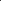 § 8Przyjmujący  zamówienie  zobowiązany  jest  poddać  się  kontroli Udzielającego zamówienia, w tym również kontroli przeprowadzonej przez osoby upoważnione przez Udzielającego zamówienia w zakresie objętym umową.Kontrola obejmuje wykonywanie umowy, w szczególności:w zakresie oceny merytorycznej udzielanych świadczeń zdrowotnych,sposobu udzielania świadczeń zdrowotnych,liczby i rodzaju świadczeń zdrowotnych,prowadzenia wymaganej dokumentacji medycznej,prowadzenia wymaganej sprawozdawczości,terminowej realizacji zaleceń pokontrolnych,zużycia    materiałów   do   badań   diagnostycznych,   wyrobów   medycznych,   sprzętu i aparatury medycznej, środków leczniczych i pomocniczych,satysfakcji pacjentów.Uprawnienia kontrolne Udzielającego zamówienia obejmują w szczególności prawo do:żądania pisemnej informacji o zakresie udzielonych świadczeń;nadzoru nad prowadzeniem dokumentacji medycznej oraz sprawozdawczości statystycznej;nadzoru nad przestrzeganiem wewnętrznych regulaminów i procedur,nadzoru nad przestrzeganiem przepisów z zakresu bezpieczeństwa i higieny pracy oraz przepisów przeciwpożarowych.W wyniku przeprowadzonej kontroli Udzielający zamówienie może:wydać  zalecenia pokontrolne zmierzające do usunięcia stwierdzonych nieprawidłowości w wyznaczonym terminie;skorzystać z innych uprawnień wskazanych w postanowieniach niniejszej umowy.Przyjmujący zamówienie ma obowiązek poddania się kontroli przeprowadzanej przez Małopolski Oddział  Wojewódzki  Narodowego  Funduszu  Zdrowia  w Krakowie na zasadach określonych w ustawie z dnia 27 sierpnia 2004 roku o świadczeniach opieki zdrowotnej finansowanych ze środków publicznych, w zakresie wynikającym z umowy.Udzielający Zamówienia zastrzega sobie prawo zmiany co do sposobu udzielania świadczeń zdrowotnych, w przypadku zmian organizacyjnych u Udzielającego Zamówienie lub wynikających z realizacji kontraktu z NFZ (umowy z NFZ).§ 9Udzielający zamówienia zobowiązuje się do zapłaty „za pełne zabezpieczenie dyżurów medycznych w danym miesiącu kalendarzowym na Oddziale Otolaryngologii w wysokości ………………… za 1 godzinę brutto.Wynagrodzenie, o którym mowa w ust. 1 wypłacane będzie Przyjmującemu zamówienie po zakończeniu miesiąca kalendarzowego na podstawie wystawianych przez Przyjmującego zamówienie rachunków/faktur.Wystawiając rachunek/fakturę, Przyjmujący zamówienie zobowiązany jest do wyspecyfikowania każdorazowo    na    rachunku/fakturze,    kwoty   należności   za   pełnione   dyżury   medyczne z wyszczególnieniem ilości godzin pełnionych dyżurów medycznych. Faktura/rachunek wymaga potwierdzenia przez osobę wyznaczoną przez Dyrektora Szpital lub osobę działającą w jego zastępstwie. Udzielający zamówienia wskaże osobę upoważnioną do potwierdzania faktur wystawionych przez Przyjmujące o zamówienie do czasu rozpoczęcia udzielania świadczeń zdrowotnych przez Przyjmującego zamówienie.Wypłata należności nastąpi przez przelanie środków na konto bankowe wskazane przez Przyjmującego zamówienie w terminie 14 dni od dnia otrzymania prawidłowo wystawionej faktury/rachunku przez Udzielającego zamówienia. W przypadku zwłoki w zapłacie Przyjmujący zamówienie będzie mógł domagać się zapłaty odsetek za opóźnienie.Za datę zapłaty uznawany będzie dzień obciążenia rachunku Udzielającego zamówienia.Przyjmujący zamówienie samodzielnie dokonuje rozliczeń z przychodów osiąganych z niniejszej umowy zgodnie z przepisami dotyczącymi osób prowadzących działalność gospodarczą i innych przepisów obowiązujących w tym zakresie.W    przypadku   otrzymania   wyższego   wynagrodzenia   przez   Udzielającego   zamówienia za świadczenia zdrowotne wykonane na podstawie umów z NFZ, lub jego następcę prawnego, lub otrzymania dodatkowego finansowania wykonywanych świadczeń zdrowotnych ze środków publicznych, wysokość wynagrodzenia Przyjmującego zamówienie, o którym mowa w ust. 1, może zostać podwyższona.§ 10W przypadku, gdy wyłącznie w wyniku nienależytego wykonania niniejszej umowy przez Przyjmującego zamówienie, Udzielający zamówienia zostanie zobowiązany przez NFZ lub inne uprawnione organy do zapłaty kary umownej albo, jeżeli z tego samego powodu NFZ nie zapłaci Udzielającemu zamówienia wynagrodzenia — Udzielający zamówienia może żądać od Przyjmującego zamówienie zwrotu zapłaconych kwot zobowiązań w całości lub w części.§ 11Umowę zawarto na czas określony od dnia 01 lutego 2018 roku do dnia 31 stycznia 2020 roku.Strony dopuszczają możliwość przedłużenia niniejszej umowy na podstawie aneksu w formie pisemnej pod rygorem nieważności.§ 12Udzielający zamówienia może rozwiązać niniejszą umowę z zachowaniem trzymiesięcznego okresu wypowiedzenia, w przypadku:naruszenia przez Przyjmującego zamówienie postanowień umowy;obniżenia poziomu finansowania świadczeń zdrowotnych dla Udzielającego zamówienia przez płatnika — Narodowy Fundusz Zdrowia lub jego następcę prawnego,zmiany warunków udzielania świadczeń zdrowotnych przez płatnika — Narodowy Fundusz Zdrowia lub jego następcę prawnego,pogorszenia sytuacji finansowej Udzielającego zamówienia,rozwiązania Narodowego Funduszu Zdrowia lub zmiany przepisów prawa, które zmienią sposób udzielania przez Udzielającego zamówienia świadczeń zdrowotnych.Umowa   może   zostać   rozwiązana  przez  Udzielającego  zamówienia  bez  wypowiedzenia w przypadku rażącego naruszenia przez Przyjmującego zamówienie istotnych postanowień umowy.Przyjmujący zamówienie może rozwiązać niniejszą umowę za dwumiesięcznym okresem wypowiedzenia, po uprzednim pisemnym wezwaniu do zapłaty, gdy Udzielający Zamówienia zalega z wypłatą wynagrodzenia przez więcej niż 60 dni.Umowa może zostać rozwiązana przez każdą ze Stron bez podania przyczyny z zachowaniem trzymiesięcznego okresu wypowiedzenia.Strony dopuszczają możliwość przedłużenia okresu obowiązywania niniejszej umowy na podstawie sporządzonego i podpisanego aneksu.§ 13Nieważna jest zmiana postanowień zawartej umowy niekorzystnych dla Udzielającego zamówienia, jeżeli przy ich uwzględnieniu zachodziłaby konieczność zmiany treści oferty, na podstawie której dokonano wyboru Przyjmującego zamówienie, chyba że konieczność wprowadzenia takich zmian wynika z okoliczności, których nie można było przewidzieć w chwili zawarcia umowy.Wszelkie oświadczenia Stron dotyczące niniejszej umowy, w tym jej zmiany wymagają formy pisemnej pod rygorem nieważności.§ 14Na podstawie art. 27 oraz art. 39 ust. 1 ustawy z dnia 29 sierpnia 1997 r. o ochronie danych osobowych (t.j. Dz. U. z 2016 roku, poz. 622 z póź. zm.) Przyjmujący zamówienie oświadcza,        że w związku z wykonywaniem świadczeń na rzecz Udzielającego zamówienia zobowiązuje się do nie ujawniania  danych  osobowych  dotyczących  pacjentów oraz personelu Udzielającego zamówienia i danych tych nie będzie ujawniał również po okresie obowiązywania niniejszej umowy.§ 15Przyjmujący zamówienie nie może przenieść na osobę trzecią praw i obowiązków wynikających z niniejszej umowy.Spory wynikające z realizacji niniejszej umowy Strony będą się starały rozstrzygać polubownie, a w przypadku braku porozumienia, będą one rozpatrywane przez sąd powszechny właściwy miejscowo dla siedziby Udzielającego zamówienia.Jeżeli którekolwiek z postanowień niniejszej Umowy okaże się nieważne w całości lub w części, pozostałe postanowienia pozostają w mocy, strony zaś zobowiązują się na wniosek którejkolwiek z nich do zastąpienia nieważnych postanowień postanowieniami, których moc prawna i skutek ekonomiczny są najbardziej zbliżone do postanowień zastępowanych§ 16W sprawach nieuregulowanych postanowieniami niniejszej umowy mają zastosowanie przepisy oraz postanowienia:- Kodeksu cywilnego (t.j. Dz. U. z 2017 roku, poz. 459 z póź. zm.),- ustawa  o  działalności  leczniczej z dnia 15 kwietnia 2011 r. (t.j. Dz. U. z 2016 r.,poz. 1638  z póź. zm.),- ustawy  z dnia 28 kwietnia 2011 roku o zawodzie lekarza i lekarza dentysty (t.j. Dz. U.          z 2017 r., poz. 125 z póź. zm.),- ustawa   o  świadczeniach  opieki   zdrowotnej   finansowanych   ze   środków  publicznych  z  dnia 27 sierpnia 2004 r. (t. j. Dz. U. z 2017 r., poz. 1938),- ustawy  z  dnia  06  listopada  2011 r.  o prawach pacjenta i Rzeczniku Praw Pacjenta                (t.j. Dz. U. z 2017 r., poz. 1318 z późn. zm.),- Statutu i Regulaminu Organizacyjnego Szpitala Miejskiego Specjalistycznego im. Gabriela Narutowicza w Krakowie,- Umów o udzielanie świadczeń zdrowotnych przysługujących ubezpieczonym w ramach ubezpieczenia zdrowotnego zawartych pomiędzy Szpitalem, a podmiotami finansującymi świadczenia zdrowotne, - Kodeksu Etyki Lekarskiej.§ 17Umowę sporządzono w trzech jednobrzmiących egzemplarzach, z czego jeden dla Przyjmującego zamówienie a dwa dla Udzielającego zamówienie.	Przyjmujący zamówienie		Udzielający zamówienia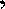 